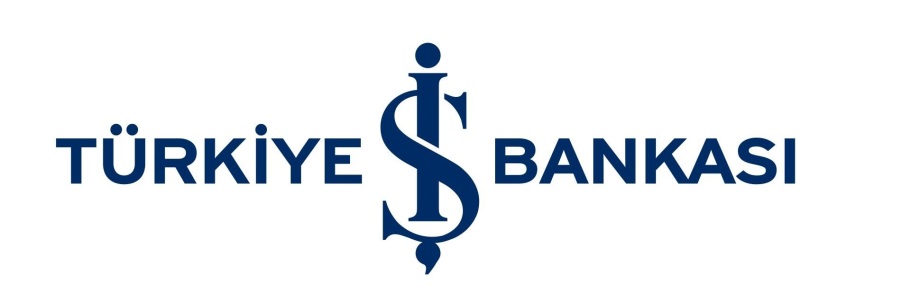 İŞ BANKASIİHTİYAÇ KREDİSİ KAMPANYASIDeğerli Müşterimiz,1 Ağustos 2017 tarihine kadar Şubemize uğrayın, cazip faiz oranlarıyla 100.000 TL ve 48 aya kadar her türlü ihtiyacınıza özel ihtiyaç kredisi imkânından yararlanın. Kampanya kapsamında azami vade 48 aydır. Aylık taksit tutarları, geri ödemeler 30 gün sonra başlayacak şekilde hesaplanmıştır. Kefil ön şartı aranmamakla birlikte, şubelerimiz gerekli gördükleri takdirde kefil talep edebilecektir. Tahsis ücreti ve sigorta primi tabloda belirtilen kredi dilimleri için örnek olarak hesaplanmıştır. Tahsis ücreti kredi tutarına göre değişkenlik gösterecektir. Söz konusu ücrete %5 oranındaki BSMV dahil değildir. Sigorta primi ise 35 yaş üzerinden hesaplanmış olup kredi tutarı, kredi vadesi ve müşterinin yaşına göre değişkenlik gösterecektir. Hesaplanan yıllık maliyet oranına sigorta tutarı dahil edilmemiştir. Banka, kampanya süresince kampanya koşullarını değiştirme hakkını saklı tutar.TÜRKİYE İŞ BANKASI A.Ş.EGE ÜNİVERSİTESİ ŞUBESİ            TEL:388 05 99 -388 74 09 ÜNİVERSİTE DAHİLİ:2550       FİGEN ALPTEKİN(Şube içi dahili:1300) ADİLE EBRU ÜNAL(Şube içi dahili:6300)    OSMAN FALAKALI(Şube içi dahili:1400) AHMET KAAN GÜRTEKİN(Şube içi dahili:1401)         AYRINTILI BİLGİ: Şubelerimiz / www.isbank.com.tr  /  0 850 724 0 724Kredi Tutarı (TL)Faiz Oranı (%)Kredi Vadesi (Ay)Tahsis Ücreti (TL)Yıllık Sigorta Primi (TL)Yıllık  Maliyet Oranı (%)Aylık Taksit Tutarı (TL)Toplamda Ödenecek Anapara ve Faiz Tutarı (TL)10.0001,2912508321,4518920 11.034 20.0001,291210016721,45181.839 22.069 25.0001,271212520821,10712.295 27.545 50.0001,251225041720,76324.584 55.008 100.0001,251250083320,76329.168 110.016 10.0001,2924506720,8903502 12.049 20.0001,292410013420,89031.004 24.097 25.0001,272412516820,54651.252 30.038 50.0001,252425033620,20482.496 59.909 100.0001,252450067220,20484.992 119.818 10.0001,2936506320,6941364 13.119 20.0001,293610012720,6941729 26.238 25.0001,273612515820,3520907 32.667 50.0001,253625031620,01001.808 65.074 100.0001,253650063220,01003.615 130.149 10.0001,2948506320,5953297 14.245 20.0001,294810012620,5953594 28.490 25.0001,274812515720,2524738 35.431 50.0001,254825031419,91131.469 70.500 100.0001,254850062719,91132.938 141.000 